Mill Hill Primary Academy 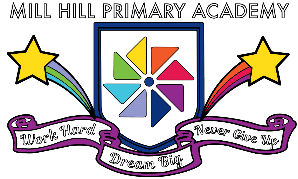 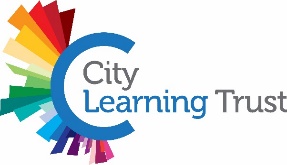 Long Term Plan – Year 62023 - 2024AutumnAutumnReading Word Readingapply their growing knowledge of root words, prefixes and suffixes (morphology and etymology), as listed in English appendix 1, both to read aloud and to understand the meaning of new words that they meetReading Comprehensionmaintain positive attitudes to reading and an understanding of what they read by:continuing to read and discuss an increasingly wide range of fiction, poetry, plays, non-fiction and reference books or textbooksreading books that are structured in different ways and reading for a range of purposesincreasing their familiarity with a wide range of books, including myths, legends and traditional stories, modern fiction, fiction from our literary heritage, and books from other cultures and traditionsrecommending books that they have read to their peers, giving reasons for their choicesidentifying and discussing themes and conventions in and across a wide range of writingmaking comparisons within and across bookslearning a wider range of poetry by heartpreparing poems and plays to read aloud and to perform, showing understanding through intonation, tone and volume so that the meaning is clear to an audienceunderstand what they read by:checking that the book makes sense to them, discussing their understanding and exploring the meaning of words in contextasking questions to improve their understandingdrawing inferences such as inferring characters’ feelings, thoughts and motives from their actions, and justifying inferences with evidencepredicting what might happen from details stated and impliedsummarising the main ideas drawn from more than 1 paragraph, identifying key details that support the main ideasidentifying how language, structure and presentation contribute to meaningdiscuss and evaluate how authors use language, including figurative language, considering the impact on the readerdistinguish between statements of fact and opinionretrieve, record and present information from non-fictionparticipate in discussions about books that are read to them and those they can read for themselves, building on their own and others’ ideas and challenging views courteouslyexplain and discuss their understanding of what they have read, including through formal presentations and debates, maintaining a focus on the topic and using notes where necessaryprovide reasoned justifications for their views.WritingHandwritingwrite legibly, fluently and with increasing speed by:choosing which shape of a letter to use when given choices and deciding whether or not to join specific letterschoosing the writing implement that is best suited for a taskTranscriptionuse further prefixes and suffixes and understand the guidance for adding themspell some words with ‘silent’ letters [for example, knight, psalm, solemn]continue to distinguish between homophones and other words which are often confuseduse knowledge of morphology and etymology in spelling and understand that the spelling of some words needs to be learnt specifically, as listed in English appendix 1use dictionaries to check the spelling and meaning of wordsuse the first 3 or 4 letters of a word to check spelling, meaning or both of these in a dictionaryuse a thesaurusWriting – Composition plan their writing by:identifying the audience for and purpose of the writing, selecting the appropriate form and using other similar writing as models for their ownnoting and developing initial ideas, drawing on reading and research where necessarydraft and write by:selecting appropriate grammar and vocabulary, understanding how such choices can change and enhance meaningprécising longer passagesusing a wide range of devices to build cohesion within and across paragraphsusing further organisational and presentational devices to structure text and to guide the reader [for example, headings, bullet points, underlining]evaluate and edit by:assessing the effectiveness of their own and others’ writingproposing changes to vocabulary, grammar and punctuation to enhance effects and clarify meaningensuring the consistent and correct use of tense throughout a piece of writingensuring correct subject and verb agreement when using singular and plural, distinguishing between the language of speech and writing and choosing the appropriate registerproofread for spelling and punctuation errorsperform their own compositions, using appropriate intonation, volume, and movement so that meaning is clearVocabulary, grammar and punctuationdevelop their understanding of the concepts set out in English appendix 2 by:recognising vocabulary and structures that are appropriate for formal speech and writing, including subjunctive formsusing passive verbs to affect the presentation of information in a sentenceusing the perfect form of verbs to mark relationships of time and causeusing expanded noun phrases to convey complicated information conciselyusing modal verbs or adverbs to indicate degrees of possibilityusing relative clauses beginning with who, which, where, when, whose, that or with an implied (ie omitted) relative pronounindicate grammatical and other features by:using commas to clarify meaning or avoid ambiguity in writingusing hyphens to avoid ambiguityusing brackets, dashes or commas to indicate parenthesisusing semicolons, colons or dashes to mark boundaries between independent clausesusing a colon to introduce a listpunctuating bullet points consistentlyuse and understand the grammatical terminology in English appendix 2 accurately and appropriately in discussing their writing and reading.MathsNumber and Place Valueread, write, order and compare numbers up to 10 000 000 and determine the value of each digit round any whole number to a required degree of accuracy use negative numbers in context, and calculate intervals across zero solve number and practical problems that involve all of the aboveAddition, Subtraction, Multiplication and Divisionmultiply multi-digit numbers up to 4 digits by a two-digit whole number using the formal written method of long multiplication divide numbers up to 4 digits by a two-digit whole number using the formal written method of long division, and interpret remainders as whole number remainders, fractions, or by rounding, as appropriate for the context divide numbers up to 4 digits by a two-digit number using the formal written method of short division where appropriate, interpreting remainders according to the context perform mental calculations, including with mixed operations and large numbers identify common factors, common multiples and prime numbers use their knowledge of the order of operations to carry out calculations involving the four operations solve addition and subtraction multi-step problems in contexts, deciding which operations and methods to use and whysolve problems involving addition, subtraction, multiplication and division use estimation to check answers to calculations and determine, in the context of a problem, an appropriate degree of accuracyFractionsuse common factors to simplify fractions; use common multiples to express fractions in the same denomination compare and order fractions, including fractions > 1 add and subtract fractions with different denominators and mixed numbers, using the concept of equivalent fractions multiply simple pairs of proper fractions, writing the answer in its simplest form [for example, 4 1 × 2 1 = 8 1 ] divide proper fractions by whole numbers [for example, 3 1 ÷ 2 = 6 1 ] associate a fraction with division and calculate decimal fraction equivalentsMeasurementsolve problems involving the calculation and conversion of units of measure, using decimal notation up to three decimal places where appropriate use, read, write and convert between standard units, converting measurements of length, mass, volume and time from a smaller unit of measure to a larger unit, and vice versa, using decimal notation to up to three decimal places convert between miles and kilometres ScienceLiving things and their habitatsDescribe how living things are classified into broad groups according to common observable characteristics and based on similarities and differences, including micro-organisms, plants and animalsGive reasons for classifying plants and animals based on specific characteristicsElectricityassociate the brightness of a lamp or the volume of a buzzer with the number and voltage of cells used in the circuitcompare and give reasons for variations in how components function, including the brightness of bulbs, the loudness of buzzers and the on/off position of switchesuse recognised symbols when representing a simple circuit in a diagram.HistoryCrime and Punishment - a study of an aspect of history or a site dating from a period beyond 1066 that is significant in the locality.GeographyFieldwork Use fieldwork to observe, measure, record and present the human and physical features in the local area using a range of methods, including sketch maps, plans and graphs, and digital technologies.Human geography, including: types of settlement and land use, economic activity including trade links, and the distribution of natural resources including energy, food, minerals and water.Art & DesignMonochromatic – What mistakes can artists make when drawing faces?To create sketch books to record their observations and use them to review and revisit ideas.To improve their mastery of art and design techniques, including drawing, painting and sculpture with a range of materials [for example, pencil, charcoal, paint, clay] About great artists, architects and designers in history.Design & Technology Making an Electrical GameDesign Use research and develop design criteria to inform the design of innovative, functional, appealing products that are fit for purpose, aimed at particular individuals or groups Generate, develop, model and communicate their ideas through discussion, annotated sketches, cross-sectional and exploded diagrams, prototypes, pattern pieces and computer-aided design.Make Select from and use a wider range of tools and equipment to perform practical tasks [for example, cutting, shaping, joining and finishing], accurately Select from and use a wider range of materials and components, including construction materials, textiles and ingredients, according to their functional properties and aesthetic qualitiesEvaluateEvaluate their ideas and products against their own design criteria and consider the views of others to improve their workTechnical KnowledgeUnderstand and use electrical systems in their products [for example, series circuits incorporating switches, bulbs, buzzers and motors]Computing Coding, Blogging and Networksdesign, write and debug programs that accomplish specific goals, including controlling or simulating physical systems; solve problems by decomposing them into smaller parts use sequence, selection, and repetition in programs; work with variables and various forms of input and output use logical reasoning to explain how some simple algorithms work and to detect and correct errors in algorithms and programsunderstand computer networks including the internet; how they can provide multiple services, such as the world wide web; and the opportunities they offer for communication and collaborationMusicDynamics, Pitch and Texture and Film Musicplay and perform in solo and ensemble contexts, using their voices and playing musical instruments with increasing accuracy, fluency, control and expressionimprovise and compose music for a range of purposes using the interrelated dimensions of musiclisten with attention to detail and recall sounds with increasing aural memoryuse and understand staff and other musical notationsappreciate and understand a wide range of high-quality live and recorded music drawn from different traditions and from great composers and musiciansdevelop an understanding of the history of musicPEPupils should continue to apply and develop a broader range of skills, learning how to use them in different ways and to link them to make actions and sequences of movement. They should enjoy communicating, collaborating and competing with each other. They should develop an understanding of how to improve in different physical activities and sports and learn how to evaluate and recognise their own success.Netballuse running, jumping, throwing and catching in isolation and in combination.play competitive games, modified where appropriate.Step to the Beatdevelop flexibility, strength, technique, control and balance.dances using a range of movement patterns.compare their performances with previous ones and demonstrate improvement to achieve their personal best.Spanish listen attentively to spoken language and show understanding by joining in and responding explore the patterns and sounds of language through songs and rhymes and link the spelling, sound and meaning of words engage in conversations; ask and answer questions; express opinions and respond to those of others; seek clarification and help* speak in sentences, using familiar vocabulary, phrases and basic language structures develop accurate pronunciation and intonation so that others understand when they are reading aloud or using familiar words and phrases* present ideas and information orally to a range of audiences* read carefully and show understanding of words, phrases and simple writing appreciate stories, songs, poems and rhymes in the language broaden their vocabulary and develop their ability to understand new words that are introduced into familiar written material, including through using a dictionary write phrases from memory, and adapt these to create new sentences, to express ideas clearly describe people, places, things and actions orally* and in writing Languages – key stage 2 3 understand basic grammar appropriate to the language being studied, including (where relevant): feminine, masculine and neuter forms and the conjugation of high-frequency verbs; key features and patterns of the language; how to apply these, for instance, to build sentences; and how these differ from or are similar to English.PSHEBeing me in my worldIdentifying goals for the year Global citizenship Children’s universal rights Feeling welcome and valued Choices, consequences and rewards Group dynamics Democracy, having a voice Anti-social behaviour Role-modelling.Celebrating differencesPerceptions of normality Understanding disability Power struggles Understanding bullying Inclusion/exclusion Differences as conflict, difference as celebration Empathy.REIslam – What is the best way for a Muslim to show commitment to God?Christianity – Do Christmas celebrations and traditions help Christians understand who Jesus was and why he was born?SpringSpringReading Word Readingapply their growing knowledge of root words, prefixes and suffixes (morphology and etymology), as listed in English appendix 1, both to read aloud and to understand the meaning of new words that they meetReading Comprehensionmaintain positive attitudes to reading and an understanding of what they read by:continuing to read and discuss an increasingly wide range of fiction, poetry, plays, non-fiction and reference books or textbooksreading books that are structured in different ways and reading for a range of purposesincreasing their familiarity with a wide range of books, including myths, legends and traditional stories, modern fiction, fiction from our literary heritage, and books from other cultures and traditionsrecommending books that they have read to their peers, giving reasons for their choicesidentifying and discussing themes and conventions in and across a wide range of writingmaking comparisons within and across bookslearning a wider range of poetry by heartpreparing poems and plays to read aloud and to perform, showing understanding through intonation, tone and volume so that the meaning is clear to an audienceunderstand what they read by:checking that the book makes sense to them, discussing their understanding and exploring the meaning of words in contextasking questions to improve their understandingdrawing inferences such as inferring characters’ feelings, thoughts and motives from their actions, and justifying inferences with evidencepredicting what might happen from details stated and impliedsummarising the main ideas drawn from more than 1 paragraph, identifying key details that support the main ideasidentifying how language, structure and presentation contribute to meaningdiscuss and evaluate how authors use language, including figurative language, considering the impact on the readerdistinguish between statements of fact and opinionretrieve, record and present information from non-fictionparticipate in discussions about books that are read to them and those they can read for themselves, building on their own and others’ ideas and challenging views courteouslyexplain and discuss their understanding of what they have read, including through formal presentations and debates, maintaining a focus on the topic and using notes where necessaryprovide reasoned justifications for their views.WritingHandwritingwrite legibly, fluently and with increasing speed by:choosing which shape of a letter to use when given choices and deciding whether or not to join specific letterschoosing the writing implement that is best suited for a taskTranscriptionuse further prefixes and suffixes and understand the guidance for adding themspell some words with ‘silent’ letters [for example, knight, psalm, solemn]continue to distinguish between homophones and other words which are often confuseduse knowledge of morphology and etymology in spelling and understand that the spelling of some words needs to be learnt specifically, as listed in English appendix 1use dictionaries to check the spelling and meaning of wordsuse the first 3 or 4 letters of a word to check spelling, meaning or both of these in a dictionaryuse a thesaurusWriting – Composition plan their writing by:identifying the audience for and purpose of the writing, selecting the appropriate form and using other similar writing as models for their ownnoting and developing initial ideas, drawing on reading and research where necessaryin writing narratives, considering how authors have developed characters and settings in what pupils have read, listened to or seen performed.draft and write by:selecting appropriate grammar and vocabulary, understanding how such choices can change and enhance meaningin narratives, describing settings, characters and atmosphere and integrating dialogue to convey character and advance the actionprécising longer passagesusing a wide range of devices to build cohesion within and across paragraphsusing further organisational and presentational devices to structure text and to guide the reader [for example, headings, bullet points, underlining]evaluate and edit by:assessing the effectiveness of their own and others’ writingproposing changes to vocabulary, grammar and punctuation to enhance effects and clarify meaningensuring the consistent and correct use of tense throughout a piece of writingensuring correct subject and verb agreement when using singular and plural, distinguishing between the language of speech and writing and choosing the appropriate registerproofread for spelling and punctuation errorsVocabulary, grammar and punctuationdevelop their understanding of the concepts set out in English appendix 2 by:recognising vocabulary and structures that are appropriate for formal speech and writing, including subjunctive formsusing passive verbs to affect the presentation of information in a sentenceusing the perfect form of verbs to mark relationships of time and causeusing expanded noun phrases to convey complicated information conciselyusing modal verbs or adverbs to indicate degrees of possibilityusing relative clauses beginning with who, which, where, when, whose, that or with an implied (ie omitted) relative pronounindicate grammatical and other features by:using commas to clarify meaning or avoid ambiguity in writingusing hyphens to avoid ambiguityusing brackets, dashes or commas to indicate parenthesisusing semicolons, colons or dashes to mark boundaries between independent clausesusing a colon to introduce a listpunctuating bullet points consistentlyuse and understand the grammatical terminology in English appendix 2 accurately and appropriately in discussing their writing and reading.MathsRatiosolve problems involving the relative sizes of two quantities where missing values can be found by using integer multiplication and division facts solve problems involving the calculation of percentages [for example, of measures, and such as 15% of 360] and the use of percentages for comparison solve problems involving similar shapes where the scale factor is known or can be found solve problems involving unequal sharing and grouping using knowledge of fractions and multiples.Algebrause simple formulae generate and describe linear number sequences express missing number problems algebraically find pairs of numbers that satisfy an equation with two unknowns enumerate possibilities of combinations of two variables.Decimalsassociate a fraction with division and calculate decimal fraction equivalents [for example, 0.375] for a simple fraction [for example, 8 3 ] identify the value of each digit in numbers given to three decimal places and multiply and divide numbers by 10, 100 and 1000 giving answers up to three decimal places Mathematics – key stages 1 and 2 41 Statutory requirements multiply one-digit numbers with up to two decimal places by whole numbers use written division methods in cases where the answer has up to two decimal places solve problems which require answers to be rounded to specified degrees of accuracy Fractions, decimals and percentagesrecall and use equivalences between simple fractions, decimals and percentages, including in different contexts.Perimeter, area and volumerecognise that shapes with the same areas can have different perimeters and vice versa recognise when it is possible to use formulae for area and volume of shapes calculate the area of parallelograms and triangles calculate, estimate and compare volume of cubes and cuboids using standard units, including cubic centimetres (cm3 ) and cubic metres (m3 ), and extending to other units [for example, mm3 and km3 ].Statisticsinterpret and construct pie charts and line graphs and use these to solve problems calculate and interpret the mean as an average.Science Animals Including Humans Identify and name the main parts of the human circulatory system, and describe the functions of the heart, blood vessels and bloodRecognise the impact of diet, exercise, drugs and lifestyle on the way their bodies functionDescribe the ways in which nutrients and water are transported within animals, including humansHistoryWWII A study of an aspect of history or a site dating from a period beyond 1066 that is significant in the locality.GeographyEconomic Activity Human geography, including: types of settlement and land use, economic activity including trade links, and the distribution of natural resources including energy, food, minerals and water.Art & DesignNot taughtDesign & TechnologyNot taughtComputing Text Adventuresdesign, write and debug programs that accomplish specific goals, including controlling or simulating physical systems; solve problems by decomposing them into smaller parts use sequence, selection, and repetition in programs; work with variables and various forms of input and outputuse logical reasoning to explain how some simple algorithms work and to detect and correct errors in algorithms and programsSpreadsheetsselect, use and combine a variety of software (including internet services) on a range of digital devices to design and create a range of programs, systems and content that accomplish given goals, including collecting, analysing, evaluating and presenting data and informationMusicSongs of WWII and Theme and Variations Pop Art.play and perform in solo and ensemble contexts, using their voices and playing musical instruments with increasing accuracy, fluency, control and expressionimprovise and compose music for a range of purposes using the interrelated dimensions of musiclisten with attention to detail and recall sounds with increasing aural memoryuse and understand staff and other musical notationsappreciate and understand a wide range of high-quality live and recorded music drawn from different traditions and from great composers and musiciansdevelop an understanding of the history of musicPEPupils should continue to apply and develop a broader range of skills, learning how to use them in different ways and to link them to make actions and sequences of movement. They should enjoy communicating, collaborating and competing with each other. They should develop an understanding of how to improve in different physical activities and sports and learn how to evaluate and recognise their own success.Gym Sequencesdevelop flexibility, strength, technique, control and balance.compare their performances with previous ones and demonstrate improvement to achieve their personal best.Bootcampdevelop flexibility, strength, technique, control and balance.compare their performances with previous ones and demonstrate improvement to achieve their personal best.Spanish listen attentively to spoken language and show understanding by joining in and responding explore the patterns and sounds of language through songs and rhymes and link the spelling, sound and meaning of words engage in conversations; ask and answer questions; express opinions and respond to those of others; seek clarification and help* speak in sentences, using familiar vocabulary, phrases and basic language structures develop accurate pronunciation and intonation so that others understand when they are reading aloud or using familiar words and phrases* present ideas and information orally to a range of audiences* read carefully and show understanding of words, phrases and simple writing appreciate stories, songs, poems and rhymes in the language broaden their vocabulary and develop their ability to understand new words that are introduced into familiar written material, including through using a dictionary write phrases from memory, and adapt these to create new sentences, to express ideas clearly describe people, places, things and actions orally* and in writing Languages – key stage 2 3 understand basic grammar appropriate to the language being studied, including (where relevant): feminine, masculine and neuter forms and the conjugation of high-frequency verbs; key features and patterns of the language; how to apply these, for instance, to build sentences; and how these differ from or are similar to English.PSHEDreams and GoalsPersonal learning goals, in and out of school Success criteria Emotions in success Making a difference in the world Motivation Recognising achievements Compliments.Healthy MeTaking personal responsibility How substances affect the body Exploitation, including ‘county lines’ and gang culture Emotional and mental health Managing stressREChristianity – Is anything ever eternal?Christianity – Is Christianity still a strong religion 2000 years after Jesus was on Earth?Summer Summer Reading Word Readingapply their growing knowledge of root words, prefixes and suffixes (morphology and etymology), as listed in English appendix 1, both to read aloud and to understand the meaning of new words that they meetReading Comprehensionmaintain positive attitudes to reading and an understanding of what they read by:continuing to read and discuss an increasingly wide range of fiction, poetry, plays, non-fiction and reference books or textbooksreading books that are structured in different ways and reading for a range of purposesincreasing their familiarity with a wide range of books, including myths, legends and traditional stories, modern fiction, fiction from our literary heritage, and books from other cultures and traditionsrecommending books that they have read to their peers, giving reasons for their choicesidentifying and discussing themes and conventions in and across a wide range of writingmaking comparisons within and across bookslearning a wider range of poetry by heartpreparing poems and plays to read aloud and to perform, showing understanding through intonation, tone and volume so that the meaning is clear to an audienceunderstand what they read by:checking that the book makes sense to them, discussing their understanding and exploring the meaning of words in contextasking questions to improve their understandingdrawing inferences such as inferring characters’ feelings, thoughts and motives from their actions, and justifying inferences with evidencepredicting what might happen from details stated and impliedsummarising the main ideas drawn from more than 1 paragraph, identifying key details that support the main ideasidentifying how language, structure and presentation contribute to meaningdiscuss and evaluate how authors use language, including figurative language, considering the impact on the readerdistinguish between statements of fact and opinionretrieve, record and present information from non-fictionparticipate in discussions about books that are read to them and those they can read for themselves, building on their own and others’ ideas and challenging views courteouslyexplain and discuss their understanding of what they have read, including through formal presentations and debates, maintaining a focus on the topic and using notes where necessaryprovide reasoned justifications for their views.WritingHandwritingwrite legibly, fluently and with increasing speed by:choosing which shape of a letter to use when given choices and deciding whether or not to join specific letterschoosing the writing implement that is best suited for a taskTranscriptionuse further prefixes and suffixes and understand the guidance for adding themspell some words with ‘silent’ letters [for example, knight, psalm, solemn]continue to distinguish between homophones and other words which are often confuseduse knowledge of morphology and etymology in spelling and understand that the spelling of some words needs to be learnt specifically, as listed in English appendix 1use dictionaries to check the spelling and meaning of wordsuse the first 3 or 4 letters of a word to check spelling, meaning or both of these in a dictionaryuse a thesaurusWriting – Composition plan their writing by:identifying the audience for and purpose of the writing, selecting the appropriate form and using other similar writing as models for their ownnoting and developing initial ideas, drawing on reading and research where necessaryin writing narratives, considering how authors have developed characters and settings in what pupils have read, listened to or seen performed.draft and write by:selecting appropriate grammar and vocabulary, understanding how such choices can change and enhance meaningin narratives, describing settings, characters and atmosphere and integrating dialogue to convey character and advance the actionprécising longer passagesusing a wide range of devices to build cohesion within and across paragraphsusing further organisational and presentational devices to structure text and to guide the reader [for example, headings, bullet points, underlining]evaluate and edit by:assessing the effectiveness of their own and others’ writingproposing changes to vocabulary, grammar and punctuation to enhance effects and clarify meaningensuring the consistent and correct use of tense throughout a piece of writingensuring correct subject and verb agreement when using singular and plural, distinguishing between the language of speech and writing and choosing the appropriate registerproofread for spelling and punctuation errorsVocabulary, grammar and punctuationdevelop their understanding of the concepts set out in English appendix 2 by:recognising vocabulary and structures that are appropriate for formal speech and writing, including subjunctive formsusing passive verbs to affect the presentation of information in a sentenceusing the perfect form of verbs to mark relationships of time and causeusing expanded noun phrases to convey complicated information conciselyusing modal verbs or adverbs to indicate degrees of possibilityusing relative clauses beginning with who, which, where, when, whose, that or with an implied (ie omitted) relative pronounindicate grammatical and other features by:using commas to clarify meaning or avoid ambiguity in writingusing hyphens to avoid ambiguityusing brackets, dashes or commas to indicate parenthesisusing semicolons, colons or dashes to mark boundaries between independent clausesusing a colon to introduce a listpunctuating bullet points consistentlyuse and understand the grammatical terminology in English appendix 2 accurately and appropriately in discussing their writing and reading.MathsGeometry – Properties of Shapesdraw 2-D shapes using given dimensions and angles recognise, describe and build simple 3-D shapes, including making nets compare and classify geometric shapes based on their properties and sizes and find unknown angles in any triangles, quadrilaterals, and regular polygons illustrate and name parts of circles, including radius, diameter and circumference and know that the diameter is twice the radius recognise angles where they meet at a point, are on a straight line, or are vertically opposite, and find missing angles.Geometry – Position and Directiondescribe positions on the full coordinate grid (all four quadrants) draw and translate simple shapes on the coordinate plane, and reflect them in the axes.White Rose Transition Units.Science Lightrecognise that light appears to travel in straight linesuse the idea that light travels in straight lines to explain that objects are seen because they give out or reflect light into the eyeexplain that we see things because light travels from light sources to our eyes or from light sources to objects and then to our eyesuse the idea that light travels in straight lines to explain why shadows have the same shape as the objects that cast themEvolution and Inheritancerecognise that living things have changed over time and that fossils provide information about living things that inhabited the Earth millions of years agorecognise that living things produce offspring of the same kind, but normally offspring vary and are not identical to their parentsidentify how animals and plants are adapted to suit their environment in different ways and that adaptation may lead to evolutionHistoryNot taughtGeographyArt & DesignChromatic – Can art help to save the planet?Sculpture – How can food inspire artists?To create sketch books to record their observations and use them to review and revisit ideas.To improve their mastery of art and design techniques, including drawing, painting and sculpture with a range of materials [for example, pencil, charcoal, paint, clay] About great artists, architects and designers in history.Design & Technology Food Technology Understand and apply the principles of a healthy and varied diet Prepare and cook a variety of predominantly savoury dishes using a range of cooking techniques Understand seasonality, and know where and how a variety of ingredients are grown, reared, caught and processed.Computing Understanding Binaryuse logical reasoning to explain how some simple algorithms work and to detect and correct errors in algorithms and programsselect, use and combine a variety of software (including internet services) on a range of digital devices to design and create a range of programs, systems and content that accomplish given goals, including collecting, analysing, evaluating and presenting data and informationQuizzingselect, use and combine a variety of software (including internet services) on a range of digital devices to design and create a range of programs, systems and content that accomplish given goals, including collecting, analysing, evaluating and presenting data and informationOnline Safetyuse technology safely, respectfully and responsibly; recognise acceptable/unacceptable behaviour; identify a range of ways to report concerns about content and contact.Musicplay and perform in solo and ensemble contexts, using their voices and playing musical instruments with increasing accuracy, fluency, control and expressionimprovise and compose music for a range of purposes using the interrelated dimensions of musiclisten with attention to detail and recall sounds with increasing aural memoryuse and understand staff and other musical notationsappreciate and understand a wide range of high-quality live and recorded music drawn from different traditions and from great composers and musiciansdevelop an understanding of the history of musicPEPupils should continue to apply and develop a broader range of skills, learning how to use them in different ways and to link them to make actions and sequences of movement. They should enjoy communicating, collaborating and competing with each other. They should develop an understanding of how to improve in different physical activities and sports and learn how to evaluate and recognise their own success.Striking and Fieldinguse running, jumping, throwing and catching in isolation and in combination.play competitive games, modified where appropriate.take part in outdoor and adventurous activity challenges both individually and within a team.Young Olympianscombination.play competitive games, modified where appropriate.take part in outdoor and adventurous activity challenges both individually and within a team.compare their performances with previous ones and demonstrate improvement to achieve their personal best.Spanish listen attentively to spoken language and show understanding by joining in and responding explore the patterns and sounds of language through songs and rhymes and link the spelling, sound and meaning of words engage in conversations; ask and answer questions; express opinions and respond to those of others; seek clarification and help* speak in sentences, using familiar vocabulary, phrases and basic language structures develop accurate pronunciation and intonation so that others understand when they are reading aloud or using familiar words and phrases* present ideas and information orally to a range of audiences* read carefully and show understanding of words, phrases and simple writing appreciate stories, songs, poems and rhymes in the language broaden their vocabulary and develop their ability to understand new words that are introduced into familiar written material, including through using a dictionary write phrases from memory, and adapt these to create new sentences, to express ideas clearly describe people, places, things and actions orally* and in writing Languages – key stage 2 3 understand basic grammar appropriate to the language being studied, including (where relevant): feminine, masculine and neuter forms and the conjugation of high-frequency verbs; key features and patterns of the language; how to apply these, for instance, to build sentences; and how these differ from or are similar to English.PSHERelationshipsMental health Identifying mental health worries and sources of support Love and loss Managing feelings Power and control Assertiveness Technology safety Take responsibility with technology useChanging MeSelf-image Body image Puberty and feelings Conception to birth Reflections about change Physical attraction Respect and consent Boyfriends/girlfriends Sexting TransitionREIslam – Does belief in Akhirah (life after death) help Muslims lead good lives?